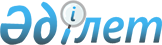 О внесении изменений и дополнений в постановление Правительства Республики Казахстан от 31 декабря 2004 года № 1469 "Об утверждении Правил выдачи разрешений на пользование животным миром"
					
			Утративший силу
			
			
		
					Постановление Правительства Республики Казахстан от 25 января 2013 года № 34. Утратило силу постановлением Правительства Республики Казахстан от 4 сентября 2015 года № 745

      Сноска. Утратило силу постановлением Правительства РК от 04.09.2015 № 745 (вводится в действие по истечении десяти календарных дней после дня его первого официального опубликования).      Правительство Республики Казахстан ПОСТАНОВЛЯЕТ:



      1. Внести в постановление Правительства Республики Казахстан от

31 декабря 2004 года № 1469 «Об утверждении Правил выдачи разрешений на пользование животным миром» (САПП Республики Казахстан, 2004 г., № 51, ст. 689) следующие изменения и дополнения:



      в Правилах выдачи разрешений на пользование животным миром, утвержденных указанным постановлением:



      подпункты 3), 5) пункта 2 и подпункт 3) пункта 3 исключить;



      пункты 7, 8 изложить в следующей редакции:

      «7. Разрешения на изъятие редких и находящихся под угрозой исчезновения видов животных, в том числе их яиц и икры, выдаются Комитетом лесного и охотничьего хозяйства, а также территориальными подразделениями Комитета рыбного хозяйства в исключительных случаях по решению Правительства Республики Казахстан для разведения в специально созданных условиях и последующего выпуска в среду обитания, развития национальных видов охоты, научных исследований и селекции.

      8. Комитет лесного и охотничьего хозяйства выдает разрешения на использование животных в научных, культурно-просветительских, воспитательных и эстетических целях (кроме рыбных ресурсов и других водных животных, за исключением обитающих в водоемах и (или) их участках, входящих в состав особо охраняемых природных территорий со статусом юридического лица).»;



      в части второй пункта 12:



      подпункт 4) изложить в следующей редакции:

      «4) перечень и количество объектов животного мира, планируемых для изъятия из среды обитания;»;



      в подпункт 5) внесены изменения на казахском языке, текст на русском не заменяется;



      подпункт 2) пункта 13 изложить в следующей редакции:

      «2) платежный документ об оплате за пользование животным миром;»;



      в пункте 14:



      абзац четвертый подпункта 1) изложить в следующей редакции:

      «в случае, если изъятие объектов животного мира производится с участием иностранцев - копии договора субъекта охотничьего хозяйства с иностранцами на организацию охоты и документа, удостоверяющего их право на охоту, выданного в стране проживания, а также разрешения органов внутренних дел на ввоз на территорию Республики Казахстан и вывоз из Республики Казахстан огнестрельного охотничьего оружия и патронов к нему;»;



      подпункт 4) исключить;



      пункт 16 изложить в следующей редакции:

      «16. Разрешение на любительское (спортивное) рыболовство на закрепленных рыбохозяйственных водоемах и (или) участках, а также в резервном фонде рыбохозяйственных водоемов и (или) участков с изъятием свыше пяти килограмм на одного рыболова за выезд выдается территориальными подразделениями Комитета рыбного хозяйства в день обращения, согласно утвержденных лимитов и в пределах квот изъятия, за исключением водоемов и (или) их участков, входящих в состав особо охраняемых природных территорий со статусом юридического лица, при предъявлении документа, удостоверяющего личность заявителя, и представлении платежного документа об оплате за пользование животным миром.»;



      дополнить пунктами 16-1 и 16-2 следующего содержания:

      «16-1. Любительское (спортивное) рыболовство в резервном фонде рыбохозяйственных водоемов и (или) участков с изъятием до пяти килограмм на одного рыболова за выезд осуществляется без каких-либо разрешений.

      16-2. Контрольный лов осуществляется территориальными подразделениями Комитета рыбного хозяйства без разрешения на пользование животным миром.»;



      в пункте 17:



      подпункт 5) изложить в следующей редакции:

      «5) вид животного мира, количество (биомасса), разрешенные к изъятию;»;



      подпункт 10) изложить в следующей редакции:

      «10) способы и орудия изъятия животного мира, применяемые плавучие средства;»;



      заголовок приложения 1 к указанным Правилам изложить в следующей редакции: «Разрешение № __      На использование животных в научных, культурно-просветительских, воспитательных и эстетических целях (нужное подчеркнуть)»;



      приложение 2 к указанным Правилам изложить в новой редакции согласно приложению к настоящему постановлению.



      2. Настоящее постановление вводится в действие по истечении десяти календарных дней после первого официального опубликования.      Премьер-Министр

      Республики Казахстан                       С. Ахметов

Приложение         

к постановлению Правительства

Республики Казахстан    

от 25 января 2013 года № 34 Приложение 2       

к Правилам выдачи разрешений

на пользование животным миромБез права передачи Форма разрешенияКомитет рыбного хозяйства Министерства сельского хозяйства

Республики Казахстан      _____________________________________________________

                    (территориальное подразделение)

      Разрешение на пользование животным миром Республики Казахстан

                               № ______      Выдано

_____________________________________________________________________

      (наименование юридического лица и фамилия, имя, отчество его

_____________________________________________________________________

ответственного лица или фамилия, имя, отчество физического лица)

На основании договора на рыболовство между «Инспекцией» и

«Пользователем» от «___» ___________ 20__ г. № ______________________

Вид пользования: ____________________________________________________

                (рыболовство, включая добывание водных беспозвоночных

_____________________________________________________________________

животных и морских млекопитающих, любительское (спортивное)

_____________________________________________________________________

рыболовство; использование в научных целях; в культурно-просветительских,

_____________________________________________________________________

воспитательных и эстетических целях)

В целях _____________________________________________________________

(промыслового, любительского (спортивного) рыболовства, мелиоративного,

_____________________________________________________________________

экспериментального, научно-исследовательского лова лова в воспроизводственных целях)

в ___________________________________________________________________

         (наименование водоема и (или) его участка)

Виды рыб и других водных животных, количество (биомасса), разрешенные

к изъятию ___________________________________________________________

                   (тн или кг, голов тюленей - цифрами и прописью)

Половозрастной состав (в случае необходимости) ______________________

Срок изъятия от ____________________ до _____________________________

                        (срок действия разрешения)

Способы изъятия (отлов, отстрел, сбор) ______________________________

Район (территория) и границы участка предполагаемого изъятия ________

_____________________________________________________________________

Орудия изъятия объектов животного мира ______________________________

_____________________________________________________________________

      (вид орудий лова, характеристики и параметры, количество)

Используемые плавательные средства __________________________________

                                          (тип, количество)

Количество лиц, участвующих в изъятии объектов животного мира

_____________________________________________________________________

Сумма платежей, внесенная за пользование животным миром, со ссылкой

на документ, подтверждающий факт оплаты

________________________________________

Дата выдачи «___» _______ 20___ г.

МП     Подпись _________________________

              (Ф.И.О. должностного лица)
					© 2012. РГП на ПХВ «Институт законодательства и правовой информации Республики Казахстан» Министерства юстиции Республики Казахстан
				